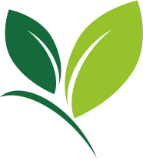 Čestné prohlášenío splnění kvalifikačních předpokladů ve zjednodušeném podlimitním řízení na veřejnou zakázku   ,,Zajištění služeb ostrahy 2017 - 2019“Prohlašuji místopřísežně, že jako účastník o předmětnou veřejnou zakázku splňuji základní způsobilost ve smyslu § 74 odst. 1 zákona č. 134/2016 Sb., neboť jsem dodavatelem, který: a) 	nebyl v zemi svého sídla v posledních 5 letech před zahájením zadávacího řízení pravomocně odsouzen pro trestný čin uvedený v příloze č. 3 tohoto zákona nebo obdobný trestný čin podle právního řádu země sídla dodavatele; k zahlazeným odsouzením se nepřihlíží,b) 	nemá v České republice nebo v zemi svého sídla v evidenci daní zachycen splatný daňový nedoplatek,c) 	nemá v České republice nebo v zemi svého sídla splatný nedoplatek na pojistném nebo na penále na veřejné zdravotní pojištění,d) 	nemá v České republice nebo v zemi svého sídla splatný nedoplatek na pojistném nebo na penále na sociální zabezpečení a příspěvku na státní politiku zaměstnanosti,e) 	není v likvidaci, proti němuž nebylo vydáno rozhodnutí o úpadku, vůči němuž nebyla nařízena nucená správa podle jiného právního předpisu nebo není v obdobné situaci podle právního řádu země sídla dodavatele. V…………………………..  Dne: ……………………..………..……………………………………..podpis osoby oprávněné jednat jménem či za uchazečeČestné prohlášení (pro členy statutárního orgánu právnické osoby)o splnění kvalifikačních předpokladů ve zjednodušeném podlimitním řízení na veřejnou zakázku   ,,Zajištění služeb ostrahy 2017 - 2019“Prohlašuji místopřísežně, že jako člen statutárního orgánu účastníka o předmětnou veřejnou zakázku splňuji základní způsobilost ve smyslu § 74 odst. 2 zákona č. 134/2016 Sb., neboť jsem: a) 	nebyl v zemi svého sídla v posledních 5 letech před zahájením zadávacího řízení pravomocně odsouzen pro trestný čin uvedený v příloze č. 3 tohoto zákona nebo obdobný trestný čin podle právního řádu země sídla dodavatele; k zahlazeným odsouzením se nepřihlíží.V…………………………..  Dne: ……………………..………..……………………………………..podpis 